Ваховское муниципальное бюджетное дошкольное образовательное учреждение детский сад «Лесная сказка»                                         Утверждаю                                        Заведующий                                                                    ___________В.К. Бусыгина                                                          Приказ от ______№___План по самообразованию                 Банных Даримы Юрьевны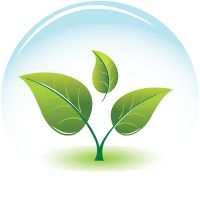 Группа общеразвивающей направленности от 3 -5 лет.2018 -2019 учебный годТема: «Нравственное воспитание дошкольников, через социокультурное проектирование»«Конечная цель разумного воспитания детей заключается в постепенном образовании в ребенке ясного понимания вещей окружающего мира. Затем результатом понимания должно стать возведение добрых инстинктов детской натуры в сознательное стремление κ идеалам добра и правды и, наконец, постепенное образование твердой и свободной воли». Н. И. ПироговЦель: 	Создание условий для развития нравственных качеств дошкольников с перспективой успешной социализации их в современном обществе.Актуальность темы:Крылатая фраза «Все начинается с детства» — как нельзя больше сочетается с данным вопросом. Задумываясь об истоках нравственных чувств, мы всегда обращаемся к впечатлениям детства: это и дрожание кружев с молодых листьев березы, и родные напевы, и восход солнца, и журчанье весенних ручьев. Воспитание чувств ребенка с первых лет жизни является важной педагогической задачей. То, что заложено в детстве, определяет всю дальнейшую жизнь человека. Детство имеет свои проблемы, трудности, этапы нравственного становления. Ребёнок с самого начала должен учить совершать поступки, правильно реагировать на трудности; уметь строить свои отношения с другими людьми на основе нравственных норм нашего общества. В нравственном воспитании дошкольников весьма актуальным является формирование гуманных отношений между детьми, эмоциональной отзывчивости. Проблема развития эмоциональной отзывчивости у детей в современном мире стоит достаточно остро. Детская агрессивность последние десятилетия очень высока и вызывает значительную тревогу у взрослых, а способность сопереживать, сочувствовать, умение радоваться за другого становятся дефицитными качествами личности. Из этого следует, что у детей меняются нравственные ориентиры, что мы взрослые — не смогли вовремя развить эмоциональную отзывчивость, доброжелательность. Страшный дефицит нашего времени — дефицит доброты! Данное явление непосредственно имеет отношение к наиболее значимой проблеме — психологическому здоровью детей.             Правильное нравственное воспитание дошкольников помогает избежать отрицательного опыта и приобретения вредных привычек, которые препятствуют формированию личности ребенка.Формирование фундаментальных черт личности, доминирующих мотивов и потребностей происходит в процессе накопления ребенком социокультурного опыта в виде чувств, отношений, знаний, умений и т.д. Эффективность этого процесса определяется характером взаимодействия детей и взрослых (родителей, воспитателей), а также той СИСТЕМОЙ ценностей, которая лежит в его основе. Ведущую роль в становлении личности ребенка – дошкольника играет семья. Именно в семье, благодаря ощущению «живой человеческой среды» (В. Зеньковский) и на основе наблюдаемых форм поведения взрослых, ребенок приобретает первый социокультурный опыт.Предполагаемый результат:  Нравственное воспитание является важнейшей стороной формирования и развития личности ребенка и предполагает становление его отношений: к родителям, коллективу, труду, обществу, коллективу, к своим обязанностям, к самому себе.Форма самообразования: индивидуальная.Задачи: Цель специальных занятий и ежедневного взаимодействия с детьми – сформировать их личность, в том числе личность в коллективе, научить отстаивать свою позицию. Помимо формирования качеств, есть другие задачи:научить взаимодействовать с другими через отношение и гуманизм;воспитать духовные ценности, нравственные качества и представления;объяснить правила этикета;научить религиозной, межнациональной и другой терпимости;дать навыки общения в коллективе, сохраняя собственное достоинство;развить патриотические чувства.Содержание воспитания         За основу нравственной культуры можно принимать следующие категории:отношение к Родине, Отечеству, политике, государству. Формируемые качества: гражданственность, толерантность к другим народам, патриотизм;отношение к окружающим. Качества: коллективизм, гуманность, милосердие, сочувствие, сострадание, культура общения;отношение к самому себе (порядочность, честность, скромность);отношение к человеческому труду (ответственность, дисциплинированность);отношение к природе, достояниям общества (экологическая культура, забота об окружающих вещах, бережливость).Выход темы: 1. Изучение психолого-педагогической и методической литературы по теме самообразования.2. Оформить в группе центр «Уголок России».3. Подготовить консультацию для педагогов на тему: "Особенности нравственного воспитания детей дошкольного возраста".4. Провести педагогическое мероприятие для педагогов ДОУ по теме самообразования.5.  Посещение НОД, педсоветов, семинаров в ДОУ и района.6. Выступление на педагогическом совете по теме "Особенности нравственного воспитания детей дошкольного возраста".7. Сборник консультаций для родителей. Тема «Нравственное воспитание детей дошкольного возраста посредством игры» «Правила поведения в общественных местах». Статьи: «Искусство быть родителем!», «Народные традиции и праздники на Руси»  8. Оформить Проект «Елочка России»9. Совместная работа с родителями (проведение совместного проекта: создание «Моей первой энциклопедии» (лексические темы), организация тематических выставок «Мастерская Деда Мороза», «День Космонавтики», «Моя семья», «Мои друзья».10. Оформление выставок детского и семейного творчества по темам тематических праздников, тематических дней, занятий и встреч в детском саду. Подбор методических пособий и дидактических игр по теме.11. Отчёт о проделанной работе за учебный год.Литература:Боровкова Е.Б., Водина Н.И., Ефимов М.К. Формирование нравственного здоровья дошкольников. Занятия, игры, упражнения.- М.:ТЦ Сфера, 2013.Зябкина В.В., Льговская Н.И., Микляева Н.В. Нравственно-эстетическое воспитание в детском саду и школе: реализация современных федеральных требований. Методическое пособие.- М.: УЦ «Перспектива», 2011.Князева О.Л., Маханева М.Д. Приобщение детей к истокам русской народной культуры. Учебно-методическое пособие. – СПб: Детство-Пресс, 2010.Кондрыкинская Л.А. С чего начинается Родина? Опыт работы по патриотическому воспитанию в ДОУ.- М.: ТЦ Сфера, 2013. Куцакова Л.В. Трудовое воспитание в детском саду. Для занятий с детьми 3-7  лет – М.: Мозаика-Синтез, 2014. В.И. Петрова, Т.Д. Стульник. Нравственное  воспитание в детском саду. Программа и методические рекомендации. – 2 изд., испр. и доп. – М.:Мозаика-Синтез, 2014 Петрова В.И., Стульник Т.Д. Этические беседы с дошкольниками. Для занятий с детьми 4-7 лет. – М.: Мозаика-Синтез, 2015. Примерная общеобразовательная программа дошкольного образования "От рождения до школы" под редакцией Н.Е.Вераксы, Т.С.Комаровой, М.А.Васильевой - М.: Мозаика-Синтез, 2016План работы по программе  «Социокультурные истоки»  на 2017-2018 учебный год Сентябрь 1 Разработка плана работы по программе «Социокультурные истоки» на 2017-2018 учебный год. 2 Консультации для воспитателей для средней группы по программе «Социокультурные истоки» 3 Знакомство родителей с книгой № 1 «Дружная семья»  4 Ежедневная работа с детьми по теме «Дружная семья» 5 Семейное чтение книги № 1 «Дружная семья» (1 часть «Дружная семья») 6 Оформление страницы альбома для рисования на тему «Дружная семья» 7 Итоговое занятие, совместно с родителями на тему: «Дружная семья» Октябрь 1 Ежедневная работа с детьми по теме «Домашнее тепло» 2 Семейное чтение книги № 1 «Дружная семья» (2 часть «Домашнее тепло») 3 Оформление страницы альбома для рисования на тему «Домашнее тепло» 4 Итоговое занятие с детьми на тему: «Домашнее тепло» Ноябрь 1 Знакомство родителей с книгой № 2 «В добрый путь» 2 Ежедневная работа с детьми по теме «Дороги добра» 3 Семейное чтение книги № 2 «В добрый путь» (1 часть «В добрый путь») 4 Оформление страницы альбома для рисования на тему «Дороги добра» 5 Итоговое занятие с детьми на тему: «Дороги добра» Декабрь 1 Ежедневная работа с детьми по теме «Сказочный лес» 2 Семейное чтение книги № 2 «В добрый путь» (2 часть «Сказочный лес») 3 Оформление страницы альбома для рисования на тему «Сказочный лес» 4 Итоговое занятие, совместно с родителями на тему: «Сказочный лес» Январь 1 Знакомство родителей с книгой № 3 «Добрая забота» 2 Ежедневная работа с детьми по теме «Добрая забота» 3 Семейное чтение книги № 3 «Добрая забота» (1 часть «Добрая забота») 4 Оформление страницы альбома для рисования на тему «Добрая забота» 5 Активное занятие с детьми на тему: «Добрая забота» 6 Мониторинг результатов освоения программы «Социокультурные истоки» в средней группе Февраль 1 Ежедневная работа с детьми по теме «Праведный труд» 2 Семейное чтение книги  «Добрая забота» (2 часть) 3 Оформление страницы альбома для рисования на тему «Праведный труд» 4 Итоговое занятие, совместно с родителями на тему: «Праведный путь» Март 1 Знакомство родителей с книгой № 4 «Благодарное слово» 2 Ежедневная работа с детьми по теме «Любимая сказка» 3 Семейное чтение книги № 4 «Благодарное слово» (1 часть) 4 Оформление страницы альбома для рисования на тему «Любимая сказка» 5 Итоговое занятие с детьми на тему: «Любимая сказка» Апрель 1 Ежедневная работа с детьми по теме «Благодарное слово» 2 Семейное чтение книги № 4 «Благодарное слово» (2 часть) 3 Оформление страницы альбома для рисования на тему «Благодарное слово» 4 Итоговое занятие, совместно с родителями на тему: «Благодарное слово» Май 1 Ежедневная работа с детьми по теме «Светлый праздник» 2 Семейное чтение книги № 4 «Благодарное слово» (3 часть) 3 Оформление страницы альбома для рисования на тему «Светлый праздник» 4 Итоговое занятие, совместно с родителями на тему: «Светлый праздник» 5 Мониторинг освоения программы «Социокультурные истоки»  6 Анкетирование родителей на тему «Социокультурные истоки» для детей дошкольного возраста 7 Отчет о реализации программы «Социокультурные истоки» МесяцФормы работыФормы работыФормы работыФормы работыМесяцС детьмиПедагогамиСамообразованиеРодителямиСентябрьКак вести себя в группе. Знакомство с правилами поведения в группе. Экскурсия по групповой комнате Беседа о правилах поведения в Центре (в музыкальном зале, в коридоре, в танцевальной комнате). Консультация для педагогов"Особенности нравственного воспитания детей Дошкольного возраста".Зябкина В.В., Льговская Н.И., Микляева Н.В. Нравственно-эстетическое воспитание в детском саду и школе: реализация современных федеральных требований. Методическое пособие.- М.: УЦ «Перспектива», 2011.Консультация для родителей"Особенности нравственного воспитания детей Дошкольного возраста".Анкетирование «Знаете ли вы своего ребенка?»ОктябрьПрезентация Экскурсия по улицам.Рассматривание фотографий зданий ближайшего окружения.Дидактические игры и упражнения: «Я живу на улице…», «Мой адрес…», «Жилое - нежилое», пословицы, загадки про городские здания. Экскурсия по улицам поселка.Изготовление картотеки игр для детей дошкольного возраста.Практическое пособие для воспитателей и методистов ДОУ // авт. - сост. Натарова В.И.– Воронеж: ТЦ «Учитель», Консультация для родителей «Нравственное воспитание дошкольника в семье»Ноябрь«Воспитать человека»Отношение к окружающим. Качества: коллективизм, милосердие, культура общения. Беседа «Мои друзья»Разучивание стихов о дружбе. Посещение концерта выступающих ДШИ.Оформление выставки. День матери.Посещение концерта выступающих ДШИ.Выставки «Осенние фантазии»Посещение открытых НОД в ДОУ.Разработать и систематизировать Тематический план работы по нравственному воспитанию детей. Е. В. Баринова «Учимся дружить» (включены разнообразные формы и виды деятельности детей, направленные на активное и творческое усвоение правил общения и поведения, норм речевого этикета.Оформление выставки Тема: «Моя мама», Выставки «Осенние фантазии»Оформление в группе тематической выставки художественной литературы о семье. Декабрь«Новогодние хлопоты».Рассказ воспитателя о встрече Нового года.Проект «Елочка России »Продуктивная деятельность: «Игрушки самоделки на ёлку». Организация тематической выставки «Новый год у ворот».Князева О.Л., Маханева М.Д. Приобщение детей к истокам русской народной культуры. Учебно-методическое пособие. – СПб: Детство-Пресс, 2010.Сборник консультаций для родителей. «Социальная защита семьи и ребенка»«Трудовой десант» на участок детского сада «Сделаем прогулку интересней».
Организация праздника «Новый год у ворот».Январь«Азбука поведения»Игровые ситуация «В гости к детям»Цель: продолжать знакомить детей с этикой приветствия, воспитывать навык культурного  общения. Рассказы воспитателя о народных традициях и праздниках на Руси.Подготовить и провести  мастер -класс для педагогов по теме.Изучение литературы: «Интегрированные циклы занятий по приобщению к русской народной культуре».Т.А.ПоповаКонсультации для родителей: «Статьи: «Искусство быть родителем!», «Народные традици и праздники на Руси»  Февраль«Положительные моральные качества» Беседа с детьми о папе.Цель: дать представление о том, что мужчина-это защитник семьи, родины. Продуктивная деятельность:Изготовление подарков папамИзготовление альбома «Посещение открытых НОД в ДОУ.Изучение литературы:Система патриотического воспитания в ДОУ: планирование, педагогические проекты, разработки тематических занятий,мероприятия / авт.- сост. Александрова Е.Ю. и др.-Волгоград: Учитель, 2007. Кондрыкинская Л.А. С чего начинается Родина? Опыт работы по патриотическому воспитанию в ДОУ.- М.: ТЦ Сфера, 2013Совместно с родителями пополняется патриотический  уголок: иллюстрации; пазлы, атрибутика для создания интерьера и другое. Праздник совместно с родителями и военнослужащими «День защитника Отечества»МартБеседа с детьми о своих мамах.Цель:  дать представление о том, какая мама-добрая, нежная, хранительница очага.Утренник, посвящённый женскому празднику «Мамин день».Провести педагогическое мероприятие для педагогов ДОУ по теме самообразования.Акция «Душевное богатство»Комарова Н.Г., Грибова Л.Ф. Мир, в котором я живу. Методическое пособие по ознакомлению детей 3-7 лет с окружающим миром.-М.: ТЦ Сфера, 2005Оформление фотогазеты « Моя мама лучшая на свете!» Утренник, посвящённый женскому празднику «Мамин день».АпрельВоспитываем трудолюбие.Подготовить  творческий конкурс стенгазет «Мама, папа, я – трудолюбивая семья». Мы живем в России. Куцакова Л.В. Трудовое воспитание в детском саду. Для занятий с детьми 3-7  лет – М.: Мозаика-Синтез, 2014.Помощь родителей в озеленении территории детского сада. Памятка «Пословицы и поговорки о труде, .МайСпортивный праздник «Мама, папа, я – спортивная семья»Посещение Спортивного комплекса с родителями, для участия в спорт. мероприятии.«15 мая – Международный день семьи».Написание отчёта о проделанной работе за учебный год выступление с ним на педсовете. Участие в праздновании годовщины со Дня Победы.Боровкова Е.Б., Водина Н.И., Ефимов М.К. Формирование нравственного здоровья дошкольников. Занятия, игры, упражнения.- М.:ТЦ Сфера, 2013Выступление на родительском собрании с отчётом о проделанной работе за учебный год. «15 мая – Международный день семьи». Спортивный праздник «Мама, папа, я – спортивная семья»ИюньБеседа «Что значит любить  родителей?Цель: воспитывать любовь и отзывчивость к своим близким, родителям.Организация праздника «День защиты детей»Подготовка плана самообразования на следующий год.Совместная организация праздника «День защиты детей»ИюльСоставление небольших рассказов о своей стране (с помощью воспитателя).Цель:  закреплять знания о том, что наша страна большая, красивая, много лесов, рек(видеосъемка).Сборник консультаций для родителей. Тема «Учим ребёнка общаться»,  Журналы Дошкольное воспитание за период2017-2018г.Консультация «Нравственное воспитание детей дошкольного возраста посредством игры» АвгустСемейная экскурсия по поселку.Оформление  итоговой презентацииПодготовка плана самообразования на следующий год.Собрать материал по теме «Семья» 